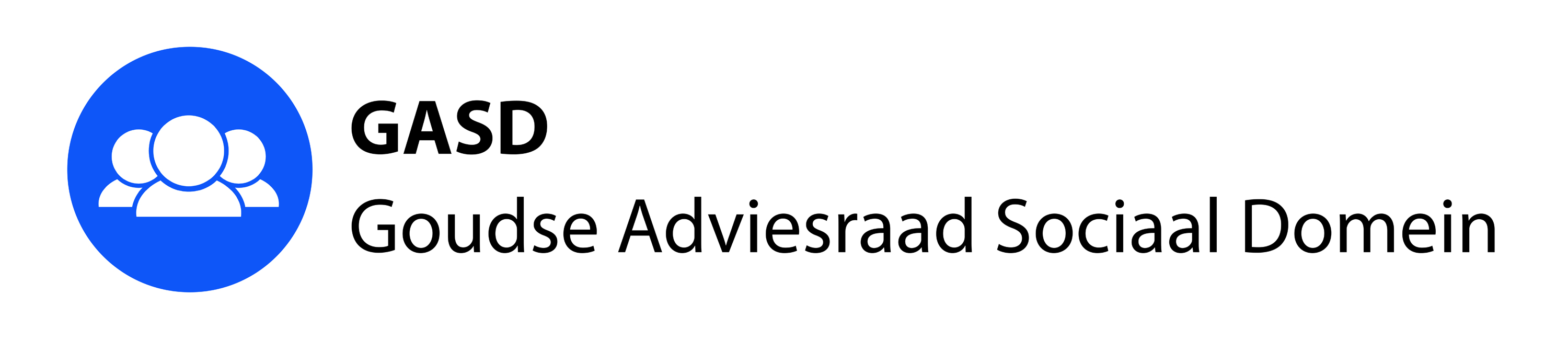 Verslag van de openbare vergadering van de GASD van 23 februari 2017.Aanwezig: Alle leden van de Adviesraad alsmede enkele leden van de GCR.Te gast zijn enkele ambtenaren, voor het geven van een presentatie van voorgenomen collegebeleidOpening:De voorzitter opent de vergadering.Vaststelling agenda en mededelingen.Aan de agenda wordt toegevoegd: Gesprek Adviesraad sociaal domein ZuidplasRegionale cliëntenparticipatieVoortgangsrapportage sociaal domein.Mededelingen:Een verzoek van de woningstichting is ontvangen en zal worden doorgestuurd aan de leden.Adviesaanvragen.De adviesaanvraag over de cultuurnota zal door Bob ter hand worden genomen. De adviesaanvraag rond mobiliteit zal worden opgepakt door Guusje en Marion.De adviesaanvraag rond de evaluatie participatienota en re-integratie verordeningen zullen beiden door Marion en Herman worden voorbereid. Op de aspecten rond jeugd zullen Guusje en Djoeki aanhaken. Adviesdatum: 14 april 2017De adviesvraag “Naar een levensbrede, Integrale toegang en ondersteuning sociaal domein” (inclusief de nota opdracht tot vorming sociaal teams) worden tot het aandachtgebied van Gerard en Bob gerekend, facultatief aangevuld met Djoeiki en/of Guusje. Adviesdatum: 10 april 2017Rond het thema Participatie zullen Herman en Marion de overige leden uitnodigen voor een brainstormsessie. Herman tevoren zal een planning en eerste analyse sturen.Terugblik op de raadsbijeenkomsten rond de armoedenota en de reactie van het college op ons advies.De adviesraad bemerkt dat het college het advies ter harte heeft genomen. De beantwoording en reacties op de voorgestelde afzonderlijke punten kenmerken zich soms door het verwijzen naar toekomstige acties of het wijzen op intensivering van huidig beleid. Een aantal aangedragen suggesties zijn herkenbaar overgenomen. Bij toekomstige advisering zal de GASD mogelijk sterkere accenten leggen op dominante punten van aandacht.Marion zegt toe na te kijken wat nu in de armoedenota is veranderd na ons advies.In de gemeenteraad werd wel genoemd dat het GASD netwerk niet op de site te raadplegen is. Het wachten was op de sociale kaart. Vooralsnog zal op de GASD-site het netwerk worden vermeld.De leden wordt gevraagd te bezien of zij de lijst van netwerkorganisatie en personen nog actueel en volledig vinden.De leden zullen Gerard informeren.In de bespreking in de gemeenteraad werd verwezen naar “de routeplanner” van Movisie. Waar dat nog niet is gebeurd zullen de leden daarvan kennis nemen.Berichten uit de GCR.Het verslag van de bijeenkomst van de GCR van 23 februari zal door de secretaris van de GCR aan de leden worden toegezonden. Vermeldenswaard is nu al dat de GCR een leesgroep zal vormen waarbij de schriftelijke en digitale communicatiedragers zullen worden gescreend op leesbaarheid en begrijpelijkheid.De GCR heeft zich versterkt met een cliënt uit de sociale werkvoorziening.De adviesaanvraag Tussenevaluatie participatienota 2015 – 2018De adviesaanvraag tussenevaluatie participatienota wordt ter advisering voorgelegd samen met de re-integratieverordening en het klanttevredenheidsonderzoek Werk en inkomen 2016.De GASD stelt vast dat het klanttevredenheidsonderzoek Werk en Inkomen 2016 zal worden behandeld in de GCR.De GASD verzoekt de betreffende beleidsambtenaar op zo kort mogelijke termijn te komen met de uitwerking van gewijzigd beleid ten aanzien van beschut werk.De Tussenevaluatie en de re-integratie verordening wordt toegelicht door de dames Petra Verkerk, Doenja Peeters en Linda van Berkel. Zie powerpoint.De notitie “naar een levensbrede, integrale toegang en ondersteuning in het sociaal domein” De notitie wordt toegelicht door Vera Jansen en Dimphie Meij, beleidsmedewerkers Gemeente Gouda.De notitie draagt een richtinggevend karakter en vraagt op verschillende onderdelen nadere ontwikkeling. De wijze waarop de integrale toegang in beeld wordt gebracht maakt de complexiteit en de ambitie inzichtelijk.De leden hebben al eerder de notitie gekregen zodat daar in dit verslag naar verwezen kan worden.Naar aanleiding van beschrijving van de projectopdracht sociaal teams wordt besloten dat Gerard een afspraak maakt HR, Verhoogt, coördinator Voortouw. Alle leden zullen aan het gesprek deelnemen.En verder:De adviesaanvraag “hulp in het huishouden’ wordt in maart verwacht. De leden wordt gevraagd hun vakantieplanning door te geven.De GASD heeft kennis genomen van de handleiding adviesaanvraag en onderneemt daarop vooralsnog geen nadere actie.Het verslag Evaluatie GASD/GCR is al eerder onderwerp van gesprek geweest en behoeft geen nadere acties.Op 16 maart (19.30 uur)  is een gesprek gepland met de adviesraad Zuidplas. Naast leden van de GCR zullen ook de Voorzitter en mogelijk Guusje het gesprek bijwonen.Bob vraagt aandacht voor de memo aan de Gemeenteraad over de voortgang binnen het sociaal domein. De Wachtlijst jeugdzorg verdient in zijn visie aanzienlijk meer aandacht.SluitingDe overige mogelijke relevante agendapunten worden niet meer behandeld en waar nodig bilateraal behandeld.De leden wordt gevraagd het verslag van de bijeenkomst in januari 2017 vast te stellen dan wel wijzigingen met tekstvoorstellen aan de secretaris te melden.De tekst van het concept jaarverslag kon niet besproken worden. De leden wort gevraagd wijzigingsvoorstellen en aanvullingen zo spoedig mogelijk aan de secretaris te laten weten.De voorzitter sluit de vergadering rond 17.00 uurActiepunten:Marion stuurt de via de site ontvangen post van de woningstichting door aan allen.Allen informeren elkaar over de voortgang van de behandeling van de adviesaanvraagHerman en Marion sturen een uitnodiging om te brainstormen over participatie etc, en sturen een eerste analyse met bespreekpunten.Marion zoekt de zeven verschillen tussen de armoedenota voor en na ons adviesGerard stuurt een overzicht van het netwerk rond en een ieder actualiseert en completeert de lijstIedereen leest de routeplanner van MovisieGerard maakt een afspraak met het sociaal team.Anke gaat, met de GCR en Guusje, naar Zuidplas.De leden kijken naar het verslag van januari en doen evt. wijzigingsvoorstellen ic aanvullingen.Het concept- jaarverslag vraagt om nadere aanpassing ic input. Menigeen buigt zich daarover.Herman stuurt het verslag op 24 februari.Herman maakt een actiepuntenlijst.